MONTVILLE VOLUNTEER FIRE & RESCUE 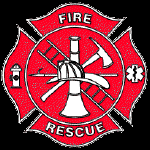 63 South Mountain Valley HighwayMontville, ME  04941April 18, 2021To: Residents of the Town of MontvilleSubject:  Fire Chief’s 2020 Annual Report 	I want to thank our members for another year of support.  Not just for the emergency calls they responded to, but for their outstanding commitment to the community during this covid crisis.   Your firefighters responded to 130 calls last year totaling over 1248 hours, comprising of structure fires, vehicle accidents, wildfires, trees/wires down, and many other emergencies.  We assisted Liberty Volunteer Ambulance with driving and lift assists.  Our membership is now at 18 active members and 9 auxiliary/honorary members.             The membership dedicated over 1200  hours last year in training, preventative maintenance on the fire trucks/auxiliary equipment, meetings and stepped up to additional responsibilities due to covid.  We are  managing and delivering 75+ food boxes twice a month , and checking on our residents that are homebound.               We were awarded a grant from the Maine Forest Service which provided us with additional communications capabilities.  We will continue to apply for available grants to help us support our mission.  At this time we have a grant pending and others being researched.              We explored a new fundraiser this year with Kailey's famous Cinnamon rolls.  Your support has made them very successful.  Look for more fundraisers to come.  If you are a facebook user,  we have a group called Montville Maine fire and Emergency Management.  Please join for updates on road closures, town emergency info and our departments activities.             As always we are looking for volunteers, both active firefighters and auxiliary.  If you think you could contribute any time at all please contact me at 382-3077, or our President,  Kathryn Campbell at 382-3261.  We would be very happy to welcome you to the Montville Volunteer Fire & Rescue organization.                Your fire department thanks you for your continued support, and we look forward to serving you again this year.Sincerely,John C. York, ChiefMontville Volunteer Fire & Rescue 